


БІЛОЦЕРКІВСЬКА МІСЬКА РАДА	КИЇВСЬКОЇ ОБЛАСТІ	Р І Ш Е Н Н Я
від 28 жовтня 2021 року                                                             № 1867-19-VIIIПро надання згоди Управлінню капітального будівництва Білоцерківської міської ради на проведення будівельних робіт на об’єкт: «Будівництво їдальні Білоцерківської загальноосвітньої школи І-ІІІ ступенів №18по вул. Шевченка, 33 в м. Біла Церква Київської області» 	Розглянувши звернення постійної комісії з питань інвестицій, регуляторної політики, транспорту і зв’язку, торгівлі, туризму, послуг і розвитку підприємництва, власності, комунального майна та приватизації, розвитку агропромислового комплексу №1851/02-17 від 28 жовтня 2021 року, відповідно до ст. ст. 59, 60 Закону України «Про місцеве самоврядування в Україні» ст. 37 Закону України «Про регулювання містобудівної діяльності», Постанови Кабінету Міністрів України від 13 квітня 2011 року №466 «Деякі питання виконання підготовчих і будівельних робіт», міська рада вирішила:1. Надати згоду Управлінню капітального будівництва Білоцерківської міської ради на проведення будівельних робіт по об’єкту: «Будівництво їдальні Білоцерківської загальноосвітньої школи І-ІІІ ступенів №18 по вул. Шевченка, 33 в м. Біла Церква Київської області».2. Контроль за виконанням рішення покласти на постійну комісію з питань інвестицій, регуляторної політики, транспорту і зв’язку, торгівлі, туризму, послуг і розвитку підприємництва, власності, комунального майна та приватизації, розвитку агропромислового комплексу.Міський голова								Геннадій ДИКИЙ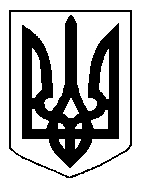 